Тема: Конструирование заданий, направленных на развитие предметных и метапредметных умений на уроках  литературы.Тема выступления выбрана не случайно. Я работаю учителем начальных классов по программе Н. Ф. Виноградовой «Начальная школа 21 века». Данная программа учитывает требования новой системы образования, задания учебников и рабочих тетрадей разработаны в соответствии с ФГОС. Но, думаю, многие учителя-практики, работающие по этой или какой-либо другой программе, также как и я, столкнулись с проблемой несоответствия некоторых заданий новым стандартам или проблемой недостатка заданий, развивающих метапредметные умения у  учащихся. Следовательно, у учителя  возникает потребность в разработке данных заданий при подготовке к уроку. В настоящее время существует несколько методик по конструированию заданий, развивающих предметные и метапредметные умения. На основании таксономии  Б. Блума о классификации мыслительных умений Л.С. Илюшин, разработал конструктор задач, позволяющий создавать задания разного уровня сложности, в том числе задания, предполагающие привлечение знаний из нескольких учебных предметов. Данный конструктор представляет собой набор ключевых фраз, своеобразных клише заданий, а также перечень  глаголов в сочетании с вариантами заданий, позволяющий существенно расширить «базу» создаваемых заданий.   (Приложение 1). На мой взгляд, данный конструктор  очень удобен и прост  в  применении. Я использую его при разработке заданий  по всем учебным предметам. Чаще всего у меня  возникает потребность в составлении заданий к текстам букваря для учащихся первого класса, так как к данному учебнику не имеется рабочей тетради. После прочтения текста ребятам предлагаются рабочие листы с заданиями разных уровней сложности: ознакомление, понимание, применение, анализ, синтез, оценка. Учащиеся должны выполнять задания именно в такой последовательности, от простого к сложному, так как  это учитывает логику работы  над  художественному произведением  и уровень развития учеников. Количество заданий на ту или иную операцию зависит от типа информации, с которой будут работать учащиеся. Так, если поступает значительный объем новой информации, то больше будет заданий на ознакомление и понимание. Представлю вашему вниманию задания, составленные мною с помощью конструктора  Илюшина, к тексту сказки Г. Цыферова «Маленький Тигр».  (Л. Е. Журова. Букварь: 1 класс 2 часть).  (Приложение 2)Задание 1(ознакомление). Прочитай предложения. Поставь напротив «+», если ты согласен с утверждением, и  «-», если не согласен.Задание 2(понимание). Прочитай последнее предложение. Объясни, почему автор считает, что трудно всегда быть добрым. Запиши свой ответ.Трудно всегда быть добрым, потому что __________________________________________.Задание 3 (понимание). Выпиши из текста предложение, соответствующее данной иллюстрации. Задание 4 (понимание). Подчеркни заголовок, который точнее всего  передаёт основную мысль сказки.«Дружба животных», «Щенок – лучший друг», «Как Тигр научился добру», «Приключения Маленького и Большого Тигров».Задание 5 (применение). Представь себя кем-нибудь из героев сказки «Маленький Тигр». Перескажи её  от лица выбранного героя своему соседу по парте.Задание 6 (применение). Подумай, какие события могли бы происходить с Большим Тигром, если бы он не встретил Котёнка. Придумай своё продолжение сказки (возможно выполнение в паре).Задание 7 (анализ). Могли ли события, описанные в сказке,  происходить в реальной жизни? Докажи.Задание 8 (анализ). Рассмотри модель обложки, которую составила Катя. Есть ли ошибки в её работе? Составь свой вариант модели рядом с Катиной.Задание 9 (синтез). Придумайте игру, которая сможет научить злого человека быть добрым (парное или групповое задание).Задание 10 (синтез). По какому признаку  Тигр решил, что Котёнок – это маленький тигр? Запиши ___________ . Прочитай текст о тиграх и кошках (научно-познавательный). Расскажи, какие ещё сходства есть у этих животных. Задание 11 (оценка). Подумай, на кого из героев сказки похоже твоё поведение в жизни: на Котёнка, который учил быть добрым или Тигра, которого Котёнок учил добру. Задание 12 (оценка). Напиши мини-сочинение на тему «Я – добрый человек, потому что….»Для лучшего восприятия информации задания представляются на слайдах, конструктор заданий раздаётся аудитории в печатном варианте.После демонстрации заданий предлагаю присутствующим разделиться на группы и, используя конструктор, составить задания разного уровня. В целях экономии времени каждая группа конструирует задание одного из уровней, затем представляет результат.Спасибо за внимание. В сказке два героя: Тигр и КотёнокВ сказке три героя: Тигр, Котёнок и Щенок.Котёнка в сказке назвали Маленьким Тигром.Большой Тигр укладывал Маленького спать и мурлыкал ему песни.Большой Тигр учил Маленького быть всегда добрым.Маленький Тигр хотел ударить лапой щенка, но Большой Тигр его остановил.Тигр, Котёнок и Щенок стали жить вместе.Эта сказка об игре животных.Эта сказка о дружбе и добре.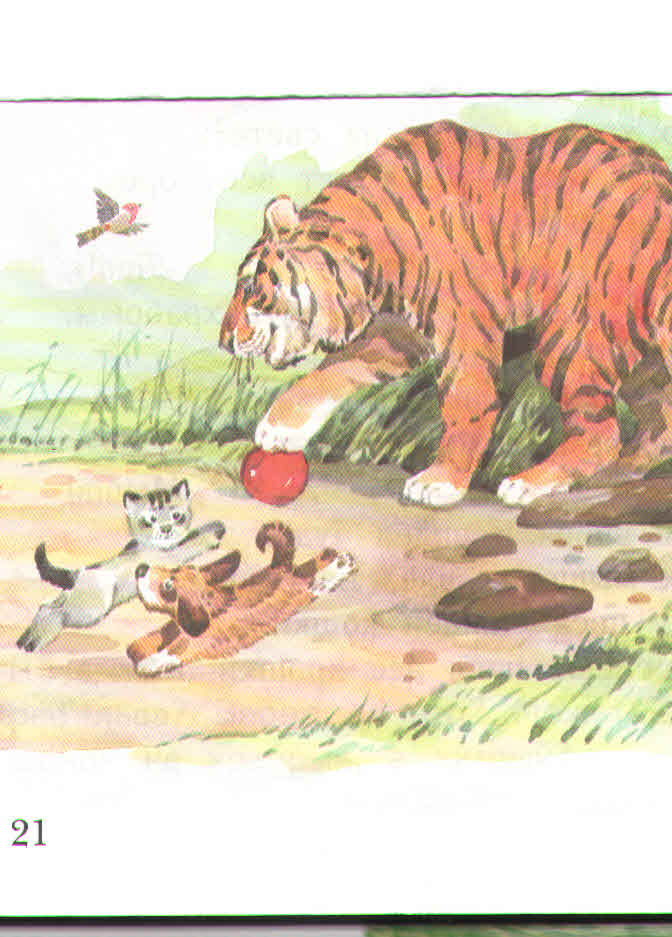 ________________________________________________________________________________________________________________________________________________________________________Маленький Тигр                                  Г. Цыферов